Regristrerende fotografieRegristrerende fotografie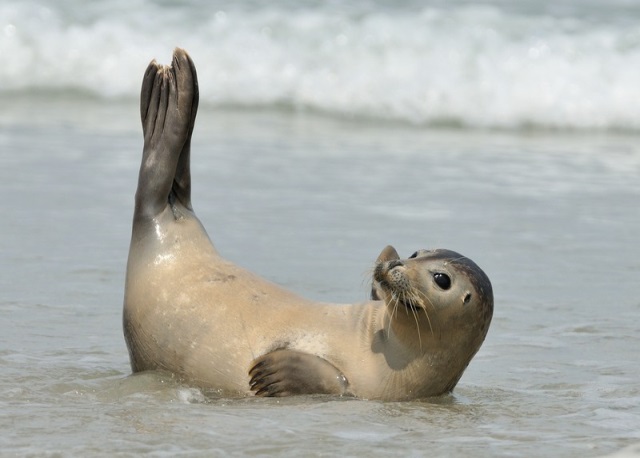 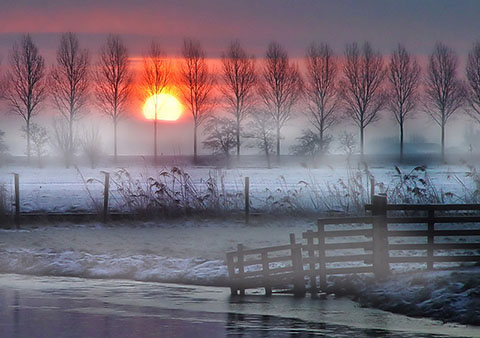 Fotograaf: Keesjan NiemandsverdrietConcept: een zeehondje die in het water lichtMijn mening: ik vind dit een hele mooie scherpe foto en het zeehondje is heel schattig.Fotograaf: Ruud BlokConcept: opkomende zon in de winterMijn mening: ik vind dit een heel mooi gemaakte foto met een mooie lichtinval en het is een beetje duister/mysterieus.Zakelijke fotografieZakelijke fotografie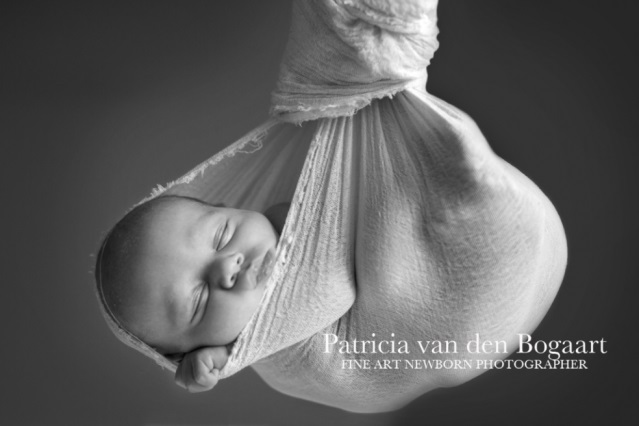 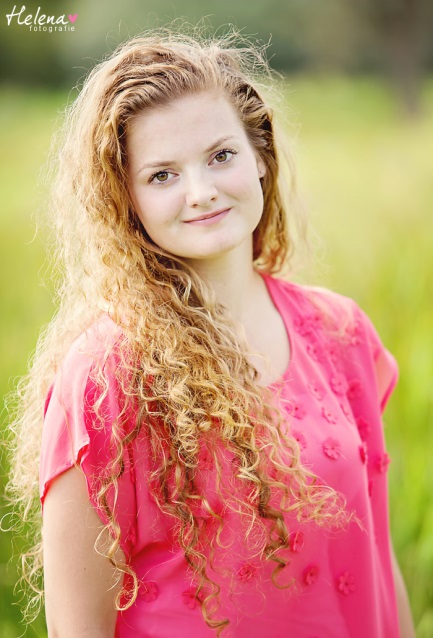 Fotograaf: Patricia van den BogaartConcept: een baby in een doek gewikkeldMijn mening: ik vind de foto erg mooi gemaakt en het is een hele realistische foto.Fotograaf: Heleen JacobseConcept: meisje in een weilandMijn mening: ik vind dat het licht dit meisje haar gezicht goed doet uitkomen.Geënsceneerde fotografieGeënsceneerde fotografie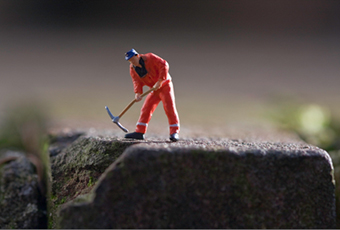 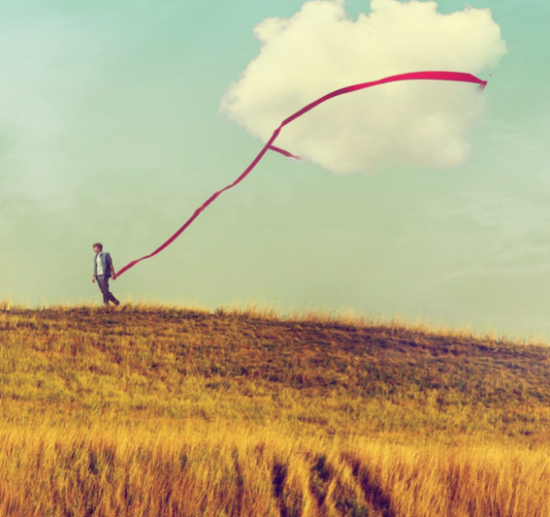 Fotograaf: Moon MorskateConcept: een werkpoppetje dat lijkt alsof hij een steen aan het bewerken is.Mijn mening: deze foto lijkt best wel echt totdat je dichterbij kijkt dan zie je dat het in scene is gezet.Fotograaf: Philip SchumacherConcept: een man in een weiland die een wolk uitlaatMijn mening: ik vind het best wel knap gemaakt want het lijkt best wel echt.Conceptuele fotografieConceptuele fotografie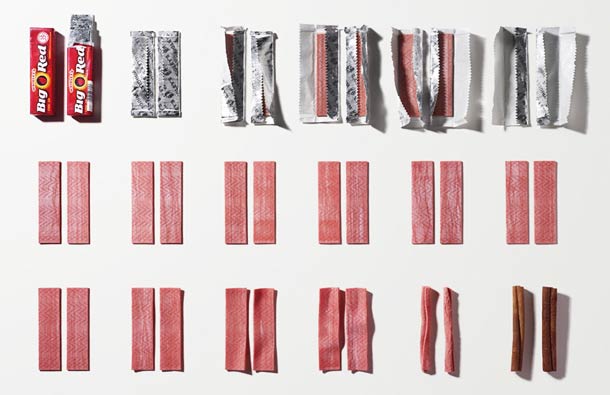 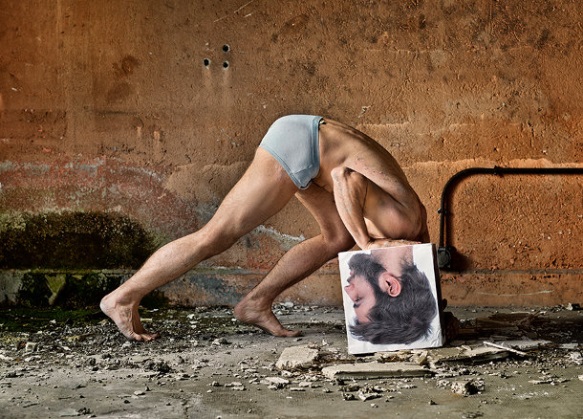 Fotograaf: Sam KaplanConcept: twee kauwgompjes door de tijd heenMijn mening: ik vind het best wel origineel en je steekt er best wel veel tijd in omdat kauwgom niet snel vergaat.Fotograaf: Fabien NisselsConcept: een man die achter een blok staat zodat het z’n eigen hoofd lijkt.Mijn mening: ik vind het best wel een goed idee en leuk gedaan.